GUÍA RÁPIDA PARA REALIZAR UNA SOLICITUD DE INFORMACIÓN MEDIANTE LA PLATAFORMA NACIONAL DE TRANSPARENCIAPASO 1:  Ingresar a https://www.plataformadetransparencia.org.mx/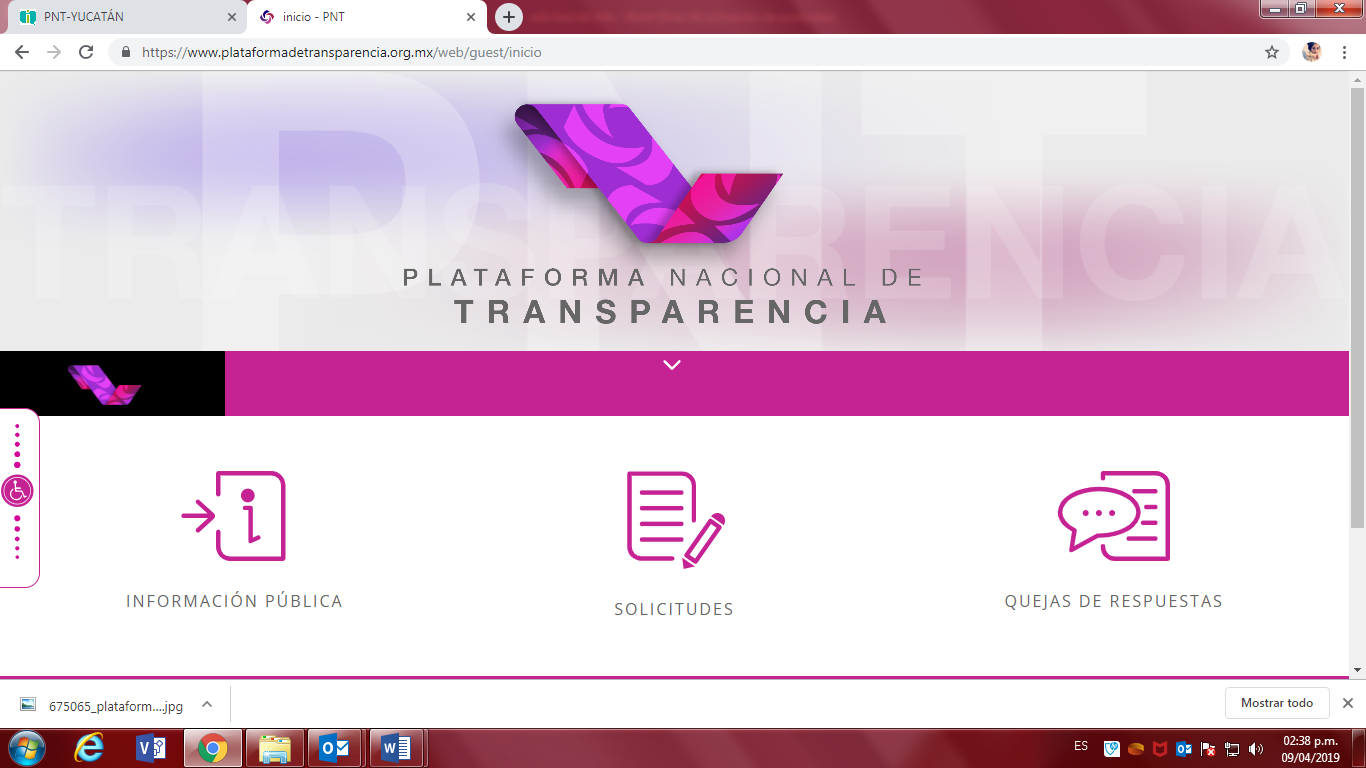 PASO 2: Crear una cuenta (usuario/contraseña)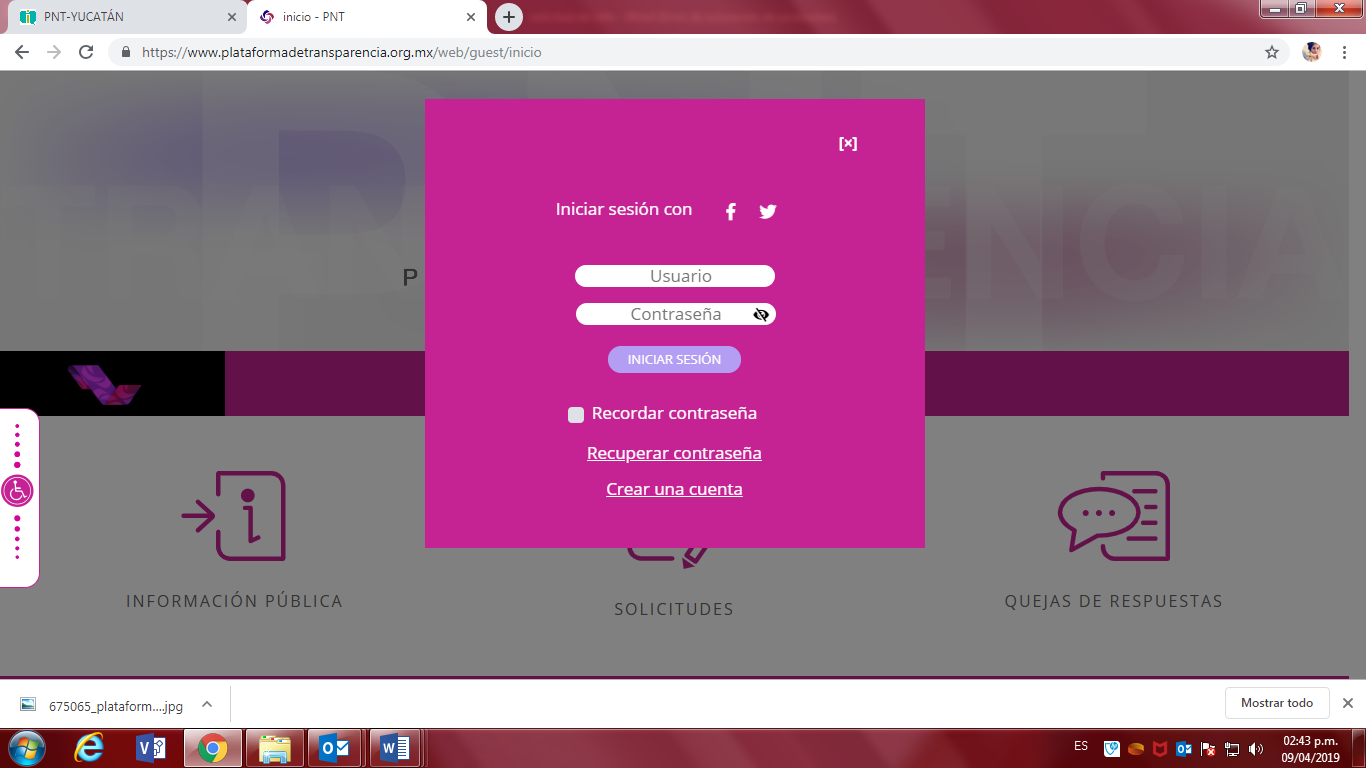 PASO 3: Ir al apartado de solicitudes PASO 4:  Diríjase al apartado de “Acceso a la Información”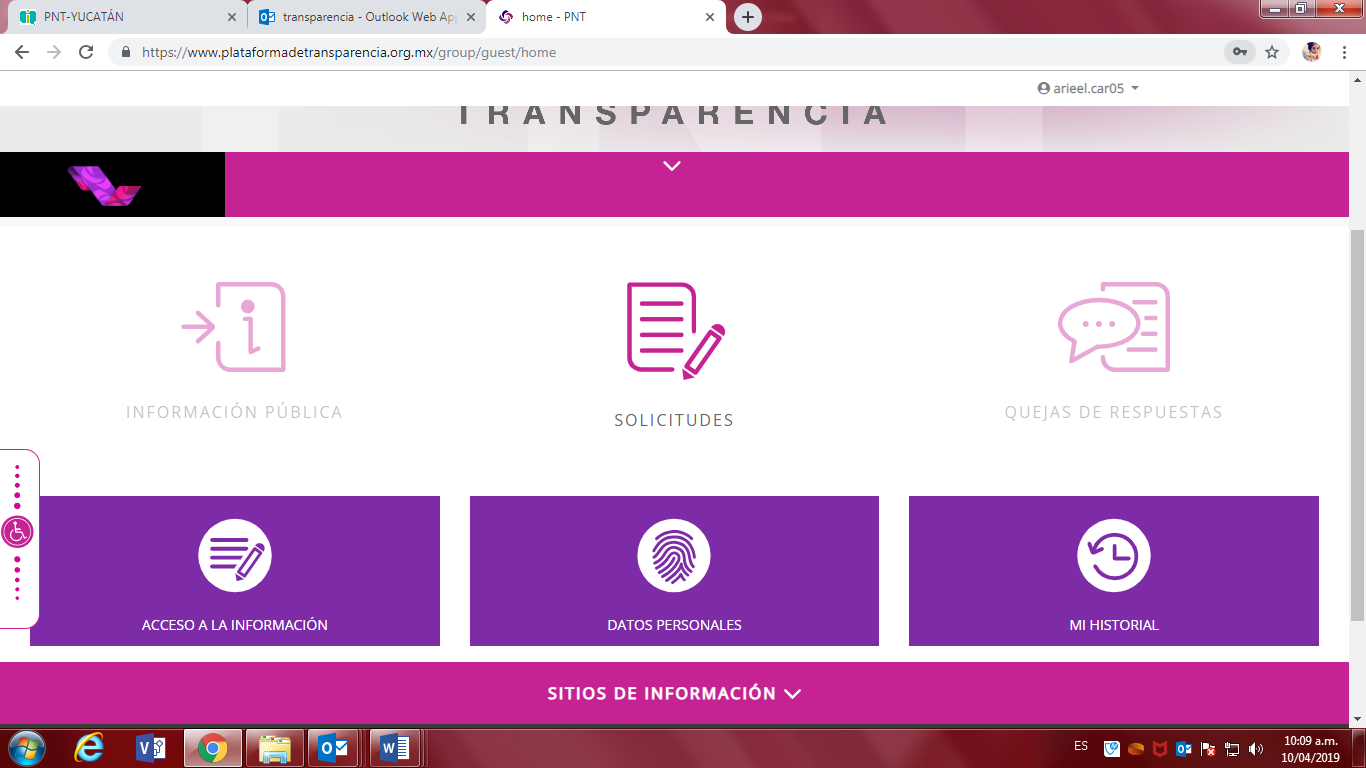 PASO 5: Ingrese sus datos 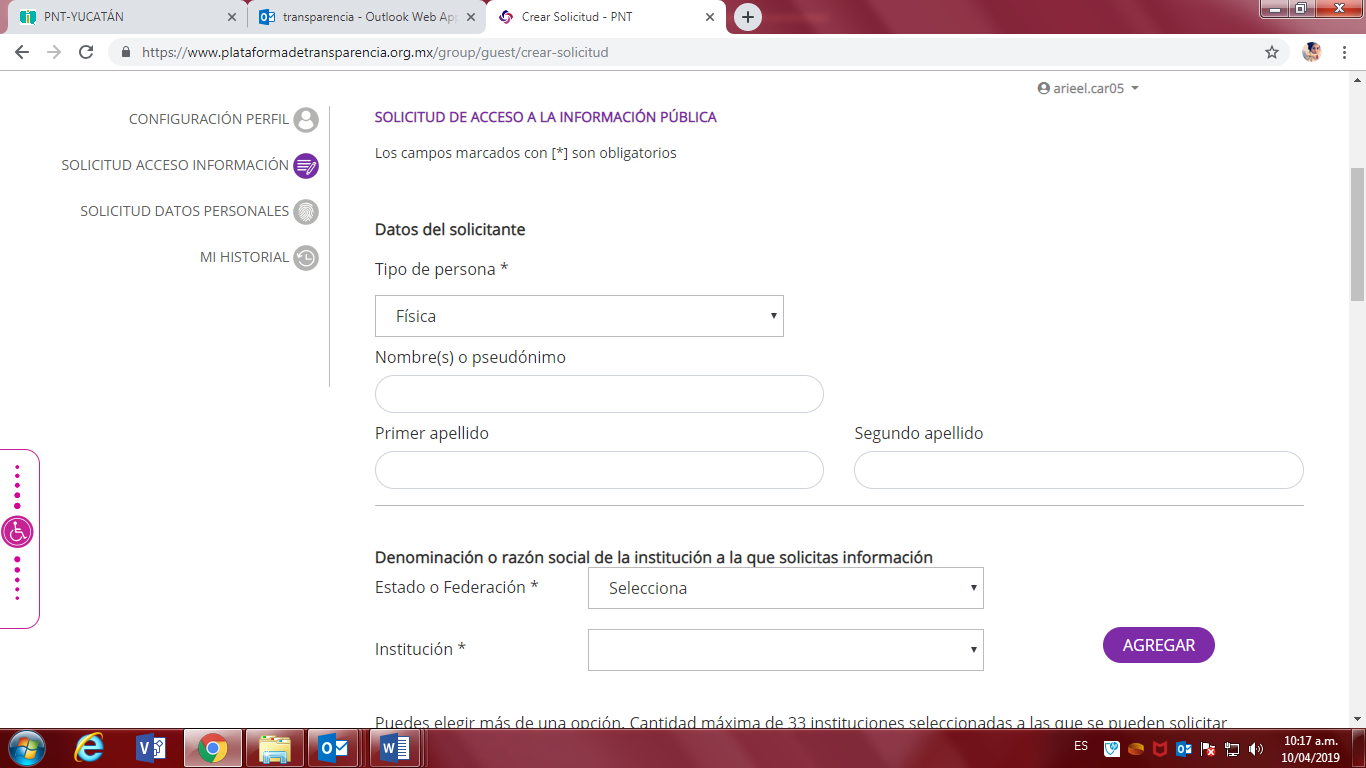 PASO 6: En el apartado de Denominación o razón social, en el campo de “Estado o Federación” seleccione la opción de YUCATÁN y en el apartado de “institución” seleccione la opción de MÉRIDA 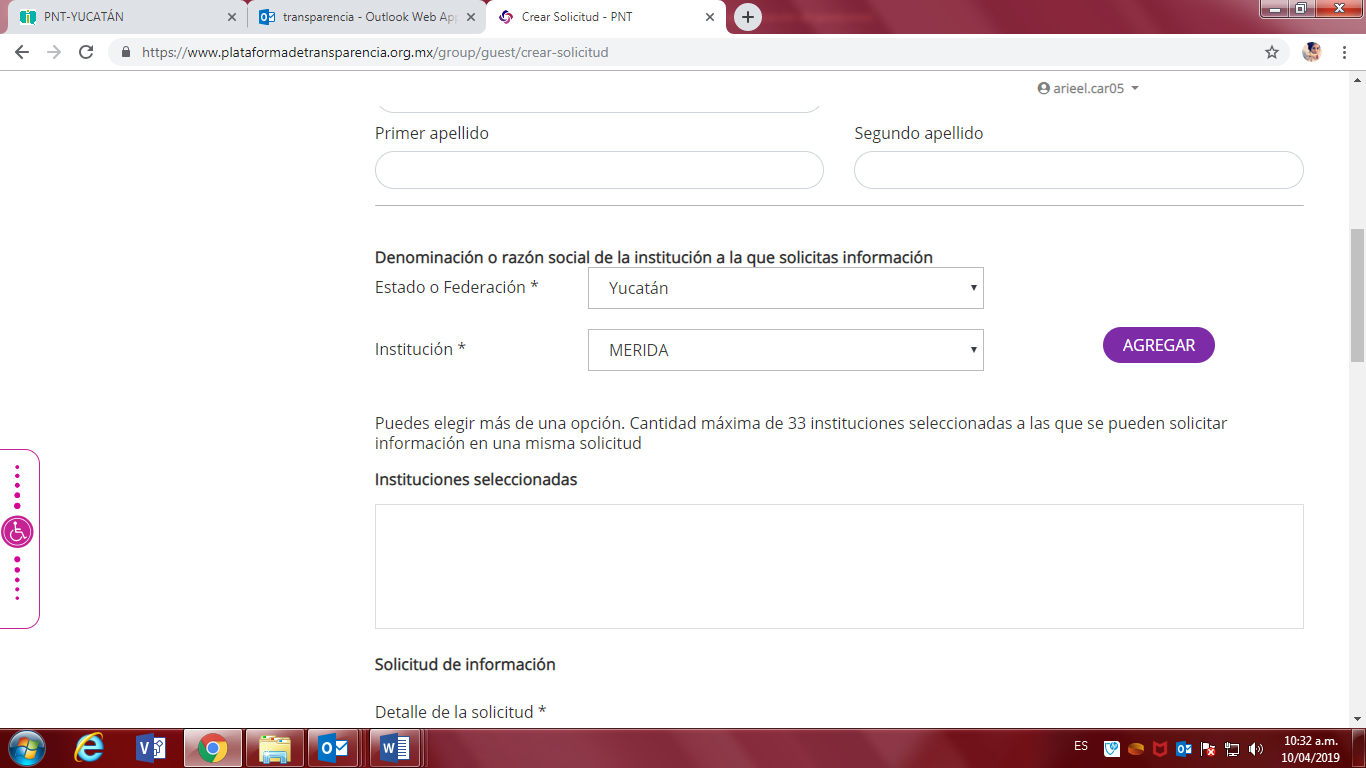 PASO 7: Llene el campo de “solicitud de información” con la información que desee solicitar de la manera más clara posible.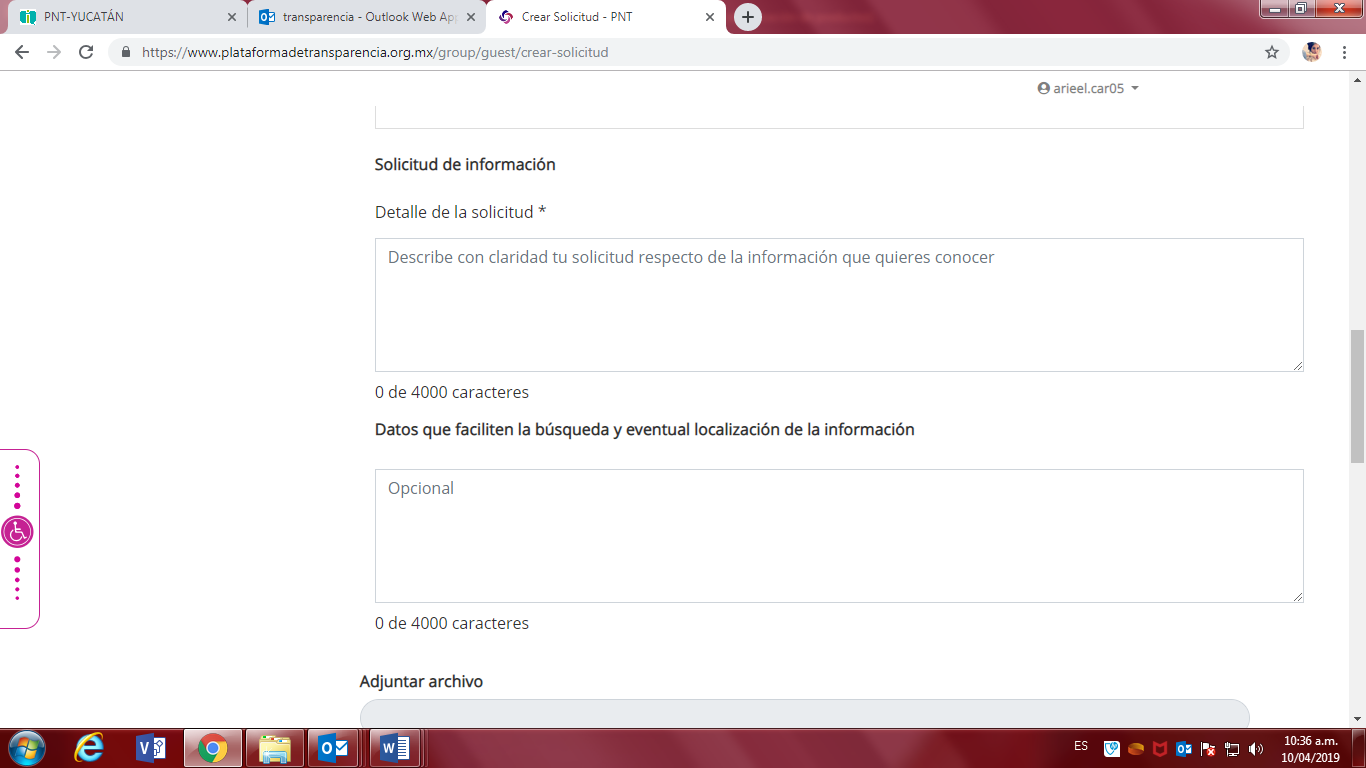 PASO 8: En caso de ser muy extensa y carecer de caracteres o en su caso tener imágenes u otro archivo, diríjase al apartado de “adjuntar”.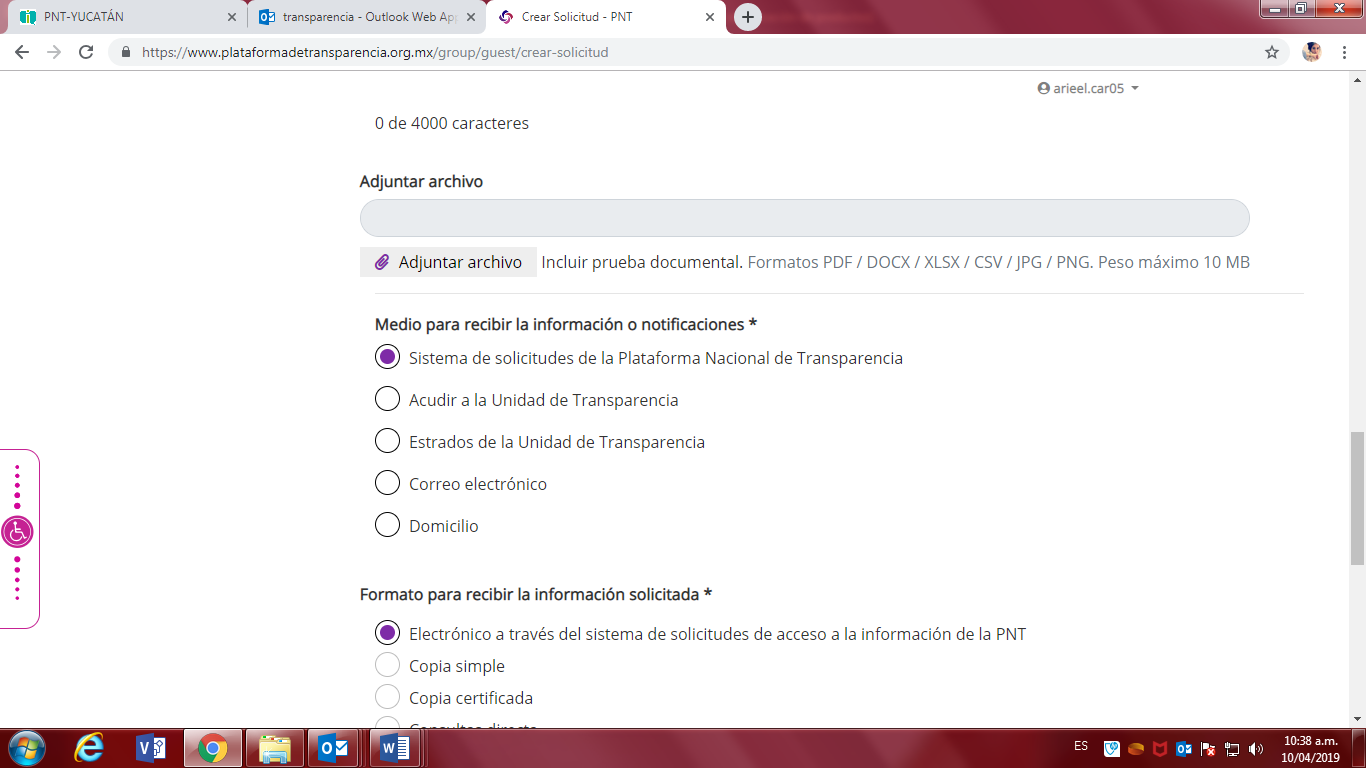 PASO 9: Seleccionar el medio por el cual le llegarán las notificaciones de la solicitud de información. PASO 10: Seleccione el formato por el cual desea recibir la información. 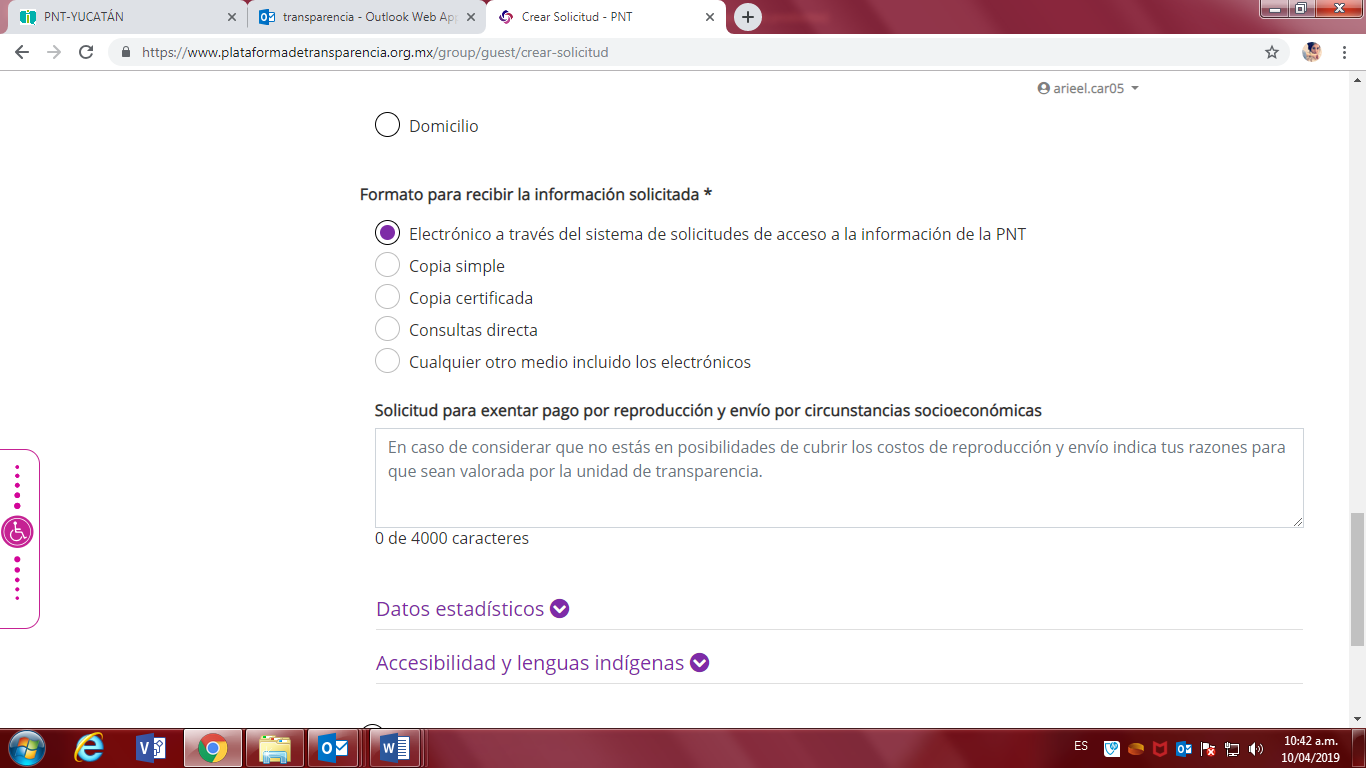 PASO 11: Llenar el apartado de datos estadísticos y accesibilidad y lenguas indígenas.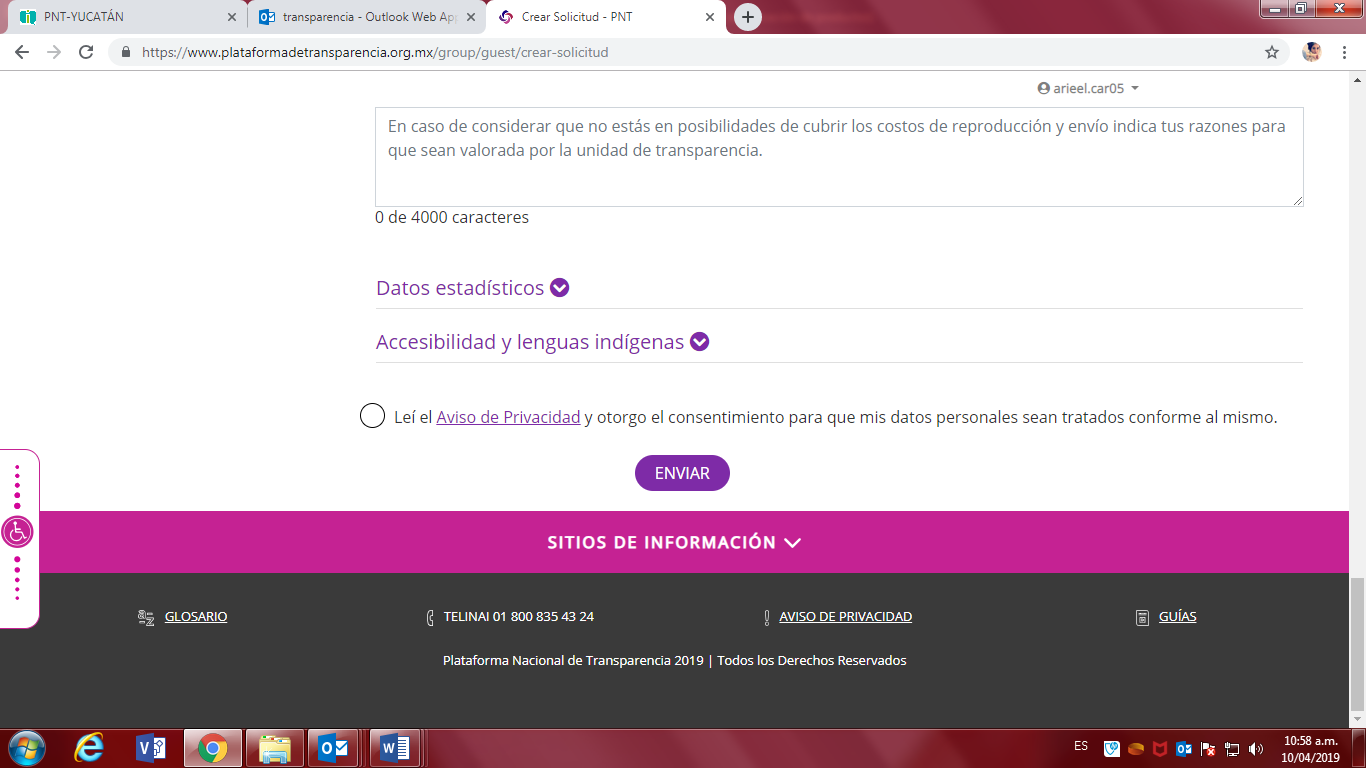 PASO 12: Lea el Aviso de Privacidad y seleccione la opción “Leí el Aviso de Privacidad”, seguida de “enviar” para finalizar la solicitud.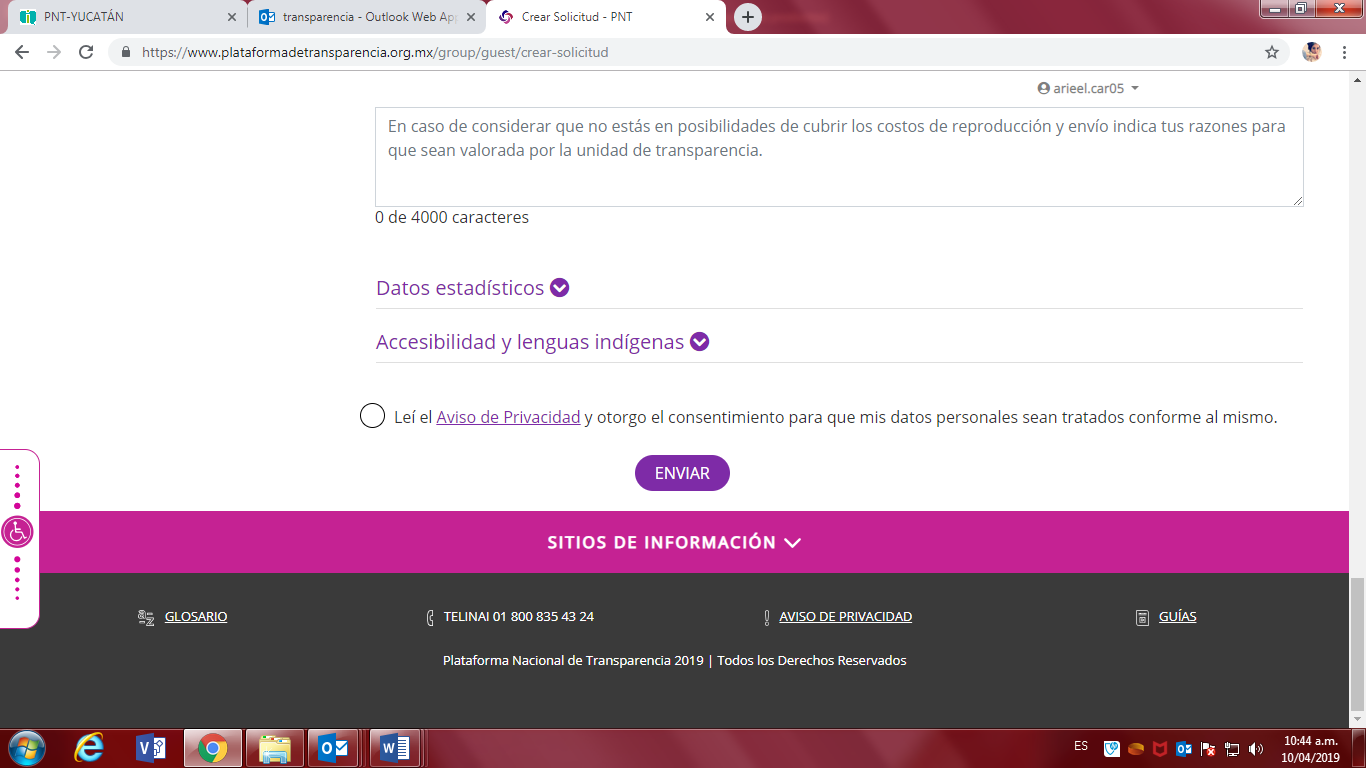 PASO 13:  No olvide descargar el PDF generado por la Plataforma Nacional de Transparencia 